                                                      2019-2020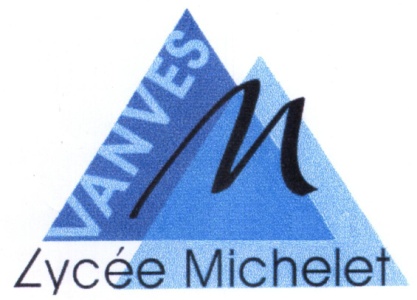 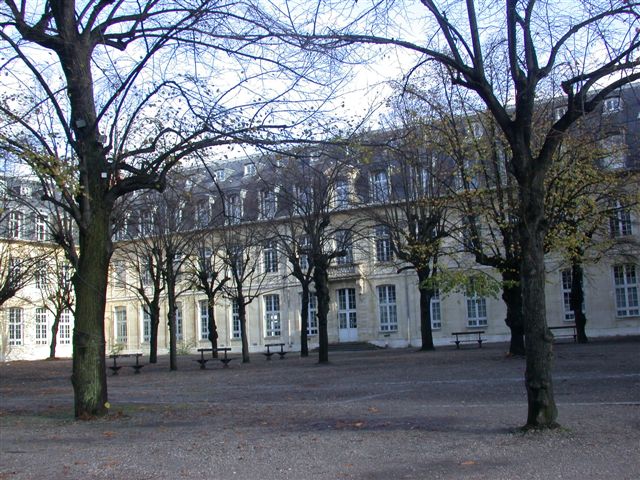 5, rue Jullien 92170 Vanves  : 01.46.42.61.50  : 01.46.42.66.63 http://www.ac-versailles.fr/etabliss/michelet-vanves/Vous entrez en classe préparatoire au lycée Michelet. Vous trouverez dans ce fascicule un programme de travail d'été, des consignes de travail à appliquer tout au long de l'année ainsi que des informations qui vous aideront à découvrir votre nouvel établissement et son fonctionnement.La cité scolaire Michelet accueille plus de 2000 élèves de la sixième aux classes préparatoires aux grandes écoles. Les bâtiments, classés monuments historiques, ont été construits entre 1698 et 1905.  Le lycée dispose aussi d’un parc magnifique et d’installations sportives remarquables (gymnases, piscine, terrains de football, de rugby, de tennis et multisports). CONSEILS DE TRAVAIL                          À lire et appliquer impérativement pour chaque matièreUn des atouts majeurs de l’enseignement proposé en classes préparatoires économiques et commerciales est l’équilibre entre les matières, scientifiques et littéraires, tant dans les horaires que dans les coefficients de la plupart des concours.
Des concours blancs sont organisés, au cours des deux années (novembre/décembre, mars/mai) pour mettre les élèves dans les conditions des concours. Une demi-journée hebdomadaire est consacrée aux devoirs surveillés. Des interrogations écrites et des devoirs à la maison viennent compléter l’évaluation du travail.
Les interrogations orales, ou colles, constituent un moyen privilégié, propre aux classes préparatoires, d’enrichir l’enseignement reçu en cours et de préparer aux oraux. Elles couvrent toutes les matières, au rythme de trois par semaine (mathématiques, culture générale, histoire-géographie, LV 1, LV 2, informatique). Plusieurs fois dans l’année, les étudiants sont entraînés aux entretiens oraux, simulations des entretiens de personnalité des oraux d'admission. Ils sont évalués par des jurys auxquels participent des cadres d’entreprise et des anciens étudiants de Michelet et des professeurs. 
Les étudiants de deuxième année bénéficient, dès la fin des épreuves écrites, d’une intense période d’entraînement à toutes les épreuves orales des concours propres à chaque école: langues, entretiens, triptyque, etc.
A la fin de la première année, les étudiants effectuent  un stage de fin d'année en entreprise dans le cadre d'une convention de stage fournie par le lycée Michelet.LANGUESVous êtes admis en classe préparatoire Economique et Commerciale. Les langues seront désormais un facteur déterminant de votre réussite, n'oubliez pas qu’elles figurent en bonne place tant à l'oral qu'à l'écrit de tous les concours, or vous allez vous trouver confrontés à un certain nombre de difficultés compte tenu du niveau très élevé exigé aux concours. AllemandCette langue est bien entendu proposée en LV1 et en LV2 au Lycée Michelet. Comme elle est parlée non seulement en RFA –qui reste notre premier partenaire commercial- mais aussi en Autriche et en Suisse et qu’elle est familière à beaucoup d’habitants d’Europe de l’Est, il convient de vous familiariser avec la civilisation de ces pays, par exemple en lisant les articles qui y sont afférents dans une encyclopédie ou un dictionnaire des noms propres.* Je vous conseille de visionner des films allemands en VO avec sous-titres en allemand si possible: Der blaue Engel, Metropolis,Die Blechtrommel, Kaspar Hauser, Das Wunder von Bern, Der Himmel über Berlin (Les ailes du désir), Good Bye Lenin, Das Leben der anderen, Barbara, Zwei Leben, Die Welle, Labyrinth…* Concernant l’actualité des pays germanophones, il est fortement conseillé de vous initier à la lecture de la presse allemande (par ordre de difficulté «Vocable », qui présente l’avantage d’un décryptage lexical et vous évitera un recours intempestif au dictionnaire, « Die Welt », «Focus », « Die Frankfurter Rundschau », « Der Spiegel »). L’écoute des actualités radiophoniques (« Deutsche Welle » sur ondes moyennes) ou télévisées (ZDF par exemple) constitue également une bonne préparation. Signalons la présence de sites de journaux sur internet :www.spiegel.de   www.zeit.de   www.welt.de   * Je vous conseille de vous procurer le dictionnaire Hachette/Langenscheidt ou le dictionnaire Weiss-Mattutat (Harrap’s). Nous travaillerons pendant ces années de préparation avec la « Grammaire appliquée de l’allemand » de Kuhn et Niemann (Editions SEDES). Essayez aussi de revoir avant la rentrée les règles grammaticales de base : structure de la phrase allemande, déclinaisons, verbes forts, verbes à régime prépositionnel.                                                     Viel  Glück und auch viel Spass !AnglaisEn LV 1 comme en LV 2, vous êtes censés posséder des connaissances de base concernant la culture et la civilisation des pays anglophones (systèmes politiques, actualité sociale, économique, etc.) Il faut donc vous entraîner à lire la presse, l’essentiel du travail se faisant sur des articles tirés de quotidiens ou hebdomadaires britanniques et américains, The Economist, The Guardian, The New York Times, Time Magazine...     *Votre travail d’été sera d'en lire quelques articles ou, selon votre niveau, quelques numéros de Vocable anglais, magazine qui présente une bonne sélection d’articles accompagnés de notes de vocabulaire, d’un abord plus facile que les titres précédemment cités.*Vous devez également écouter le plus possible la radio en ligne, (ex, BBC 4 pour le Royaume-Uni, NPR pour les Etats-Unis) et regarder les chaînes de télévision anglophones (CNN, BBC...), particulièrement les bulletins d’information (news). Essayez de mettre en relation ce que vous avez lu dans la presse avec ce que vous avez vu et entendu à la radio et à la télé.* Regardez des séries en anglais (commencez par mettre les sous-titres en français puis, si vous le pouvez, en anglais), des films anglophones en VO.* Il est indispensable de posséder un dictionnaire bilingue performant (Robert et Collins, par exemple).  L’apprentissage du vocabulaire ne se fera pas dans un livre mais au fur et à mesure de l'étude des textes, en contexte.      Gardez la grammaire que vous avez utilisée au lycée. Revoyez les règles de base et les verbes irréguliers...                                                                                                 ... and the world will be your oyster !           EspagnolLe niveau exigé en LV B à l'écrit des concours est élevé et demande à la fois des bases linguistiques solides et une certaine connaissance de l’histoire récente ainsi que de l’actualité politique, économique, sociale et culturelle des pays de langue espagnole. * Les élèves qui ont suivi une scolarité en 2ème Langue peuvent, bien sûr, présenter l'espagnol en 1ère  Langue aux concours, mais cet enseignement n’est pas assuré en tant que tel. Ils devront donc avoir un niveau qui justifie ce choix et qui leur permette de se ménager un temps personnel de préparation aux épreuves de LVA. * Pour ceux qui ont de réelles lacunes en grammaire, il est souhaitable de travailler avec des grammaires simples pour revoir, entre autres réjouissances, les expressions ou verbes déclenchant un subjonctif, l’apocope, l’enclise, la concordance des temps, les constructions emphatiques…* Le quotidien espagnol le plus lu est "El País". Vous pouvez également accéder aux sites internet de El Mundo, ABC, BBC mundo, La Vanguardia, La Jornada qui permettent de rester informés sur le monde hispanique dans son ensemble par le truchement d’articles mais aussi de vidéos, lesquelles peuvent s’avérer un outil de choix pour apprendre du vocabulaire et polir la prononciation. * Si vous en avez l’occasion, écoutez la radio, regardez des films espagnols ou latino-américains en DVD, allez en Espagne ou en Amérique Latine, bref, amusez-vous de toutes les manières à pratiquer la langue.* Enfin, si vous êtes amateurs de littérature, je ne saurais que trop vous recommander de vous plonger dans les nouvelles de Gabriel García Márquez, les poèmes de Federico García Lorca ou les romans policiers de Manuel Vázquez Montalbán. Une belle plongée littéraire vaut grandement mieux que n’importe quelle liste de vocabulaire.  	      "El más terrible de todos los sentimientos es el sentimiento de tener la esperanza muerta"                                                                                                                          Federico García LorcaMATHEMATIQUES S’il n’est pas conseillé de vous avancer sur les programmes d’ECS , il est primordial, dès la rentrée, de connaître et de maîtriser les différentes notions étudiées en terminale.Pour être plus précis, le programme de mathématiques d’ECS comporte trois parties d’égale importance :- I    Algèbre- II   Analyse- III  Probabilités et statistiques.Pour la partie I, une bonne connaissance des systèmes linéaires (résolution par la méthode de Gauss) et des nombres complexes (propriétés générales, calculs des sommes, linéarisation) sera utile. Pour la partie II, une bonne connaissance du programme d'analyse de Terminale, suites, fonctions (en particulier logarithmes, exponentielles et puissances) et intégrales, permet de consacrer plus de temps aux notions nouvelles et de les approfondir; il en va de même pour la partie III, avec les connaissances acquises en probabilités et en statistiques dans les classes antérieures.Attention, fini le bachotage ! Des révisions se font avec intelligence : connaître un théorème, c’est notamment comprendre et savoir expliquer l’utilité de chacune de ses hypothèses ! Pour chacune d’entre elles, pouvez-vous démontrer son utilité par la mise en évidence de contre-exemples ?J’attends de vous cette démarche intellectuelle aussi bien lors de vos révisions que tout au long des vos années d’ECS : ce n’est qu’à cette condition que vous obtiendriez une maîtrise du cours ainsi qu’une rigueur et une précision permettant de résoudre les nombreux exercices originaux auxquels vous serez confrontés.HISTOIRE, GEOGRAPHIE ECONOMIQUE ET GEOPOLITIQUE DU MONDE CONTEMPORAINLe programme en ECS est centré sur la géopolitique et la géoéconomie, avec une dominante plus historique en première année et plus géopolitique en seconde année.  L’objectif de ces deux années de formation en géopolitique est de faire de vous des citoyens du monde avertis, en mesure de comprendre et d’expliquer tous les grands enjeux du monde contemporain qu’ils soient politiques, économiques, sociaux, environnementaux. Il ne s’agit donc pas seulement d’acquérir des connaissances et une solide culture géopolitique mais d’apprendre à être  capable de proposer une réflexion personnelle sur des sujets variés en résonance avec l’actualité. Pour vous faciliter le travail de l’année et vous permettre de suivre le cours avec profit,  voici pour votre été deux conseils  : CONSEIL N°1 : REVISER SA CONNAISSANCE DU XXE SIECLE. Vous devez vous procurer : F. CONORD (s.d.), Histoire du monde de 1870 à nos jours. 2017. Armand Colin. Certes un gros livre (plus de 500 pages), mais qui sera un outil de travail pour nos deux années à venir. Destiné à des étudiants en histoire ou en Sciences politiques, il accorde une place significative à la France ce qui se révèlera utile. Et il n’y a pas d’analyse géopolitique sans solide base historique !  Pour la rentrée, je vous demande d’avoir lu le début de cet ouvrage. Lire attentivement la première partie ( L’ère des impérialismes 1870-1914 - un peu plus de 100 pages). Cette lecture va vous faciliter le début d’année et ce livre restera une référence, un outil utile tout au long de notre travail commun pendant 2 ans. Ce travail préalable non seulement vous aidera mais nous permettra d’avoir en cours des échanges j’espère fructueux !  Je ne vous demande pas de prendre des notes (mais surligner/souligner n’est pas interdit ! ) . Vous pouvez aussi  vous procurer un grand carnet répertoire ou commencer un lexique sur l’ordinateur : les concepts sont nombreux en géopolitique et indispensables. N’hésitez pas à relever les mots qui vous semblent structurants. Voici une autre référence bibliographique utile, pour ceux qui souhaitent un outil complémentaire avec chronologies, cartes commentées, courts documents, définitions…M. NOUSCHI, Petit atlas historique du XXème siècle, 2016 -  6e éd., A. Colin, CONSEIL N°2 :  SUIVRE REGULIEREMENT L’ACTUALITE ET LIRE LA PRESSE.Même si l’actualité estivale se ralentit, écoutez la radio, regardez les informations,  lisez la presse papier ou numérique. Tant pis ou plutôt tant mieux si certains faits et analyses vous semblent complexes et posent questions : le cours de géopolitique a pour but de rendre le monde intelligible (disons que nous essaierons). La première qualité pour réussir en géopolitique est la curiosité ! Cette lecture quotidienne même très rapide est une excellente préparation à notre cours. Privilégiez l’actualité internationale et la vie économique. Intéressez-vous en particulier à  un hebdomadaire comme  Courrier International qui, tout à fait dans l’esprit de notre démarche, invite à des regards multiples sur le monde. Initiez vous à la presse économique ( Les Echos, La Tribune sur le net, mais aussi des magazines comme Challenge ou simplement les pages économiques des quotidiens). Les entreprises seront, vous le verrez, centrales dans notre travail.  L’application Monde.fr pourra vous être très utile pour balayer et mettre en perspective l’actualité. Toute lecture d’un quotidien est bienvenue, et sachez qu’il existe en kiosque des revues plus spécialisées et plus tournées vers la géopolitique comme : Diplomatie, Carto ou encore Conflits, la plus accessible pour vous. Le site internet Diploweb.com est un site dédié à la géopolitique. INDICATIONS BIBLIOGRAPHIQUES SUR LE PROGRAMME. Le programme de première année se compose de deux modules : l’un sur les grandes mutations du monde au XXe siècle, l’autre sur la mondialisation, ses rapports de force et ses enjeux. Une bibliographie précise avec des orientations de lecture sera donnée pour chacun de ces thèmes au début de leur étude. Les manuels sur notre première année sont de préférence ceux publiés par Nathan : Le programme de l’année est couvert avec deux ouvrages chez Nathan, régulièrement réédités. R. Bénichi (s.d.) Les grandes mutations du monde au XXe siècle. Prendre l’édition 2017. ( correspond au travail du premier semestre) .Nathan. Facultatif/ fait double emploi avec le manuel demandé plus haut.  N. Balaresque et D. Oster, La mondialisation contemporaine, rapports de force et enjeux, Edition 2017. Nathan. Fortement conseillé. Pour la cartographie :Voici trois références bien utiles, n’hésitez pas à vous les procurer d’occasion le cas échéant. Nous en reparlerons. L. Carroué, Atlas de la mondialisation, Autrement. 2018. H. Billard, Mon atlas de prépa, Autrement, 2018. A.Battistoni-Lemière, A. Le Fur et A. Nonjon, Cartes en main, Méthodologie de la cartographie, Ellipses, 2013, 2 ed.    Vous aurez également besoin d’une règle à formes prédécoupées (rapidographe disent certains), quelques euros en papeterie. Enfin, ne pas hésiter à se procurer, se faire offrir le Grand Atlas AUTREMENT 2020 dirigé par Frank TETART, qui paraîtra à la fin août 2019. Il donne un bon aperçu des problématiques géopolitiques que nous allons étudier. Lecture aisée, très bonne approche de notre programme et outil de travail pour nos deux années. Dans tous les cas, vous pouvez attendre la rentrée pour vous procurer ces ouvrages. La seule priorité est l’ouvrage de Fabien Conord pour bien débuter le travail de l’année et avoir un livre de référence.                                                                                                                      Je vous souhaite un très bel été !CULTURE GÉNÉRALE  POUR LA PREMIERE ANNEELe programme de première année ECS de culture générale est bidisciplinaire (français/philosophie). Le but de cet enseignement est de permettre, à l’aide de la lecture de grands textes et de la pratique de la dissertation et du résumé, l’acquisition de la maîtrise de l’expression orale et de l’écriture, de la réflexion critique et de l’argumentation, d’une culture approfondie, et la compréhension du monde dans lequel nous vivons. Les exercices visés aux concours d’entrée aux grandes écoles de commerce sont- à l’écrit : Résumé et dissertation- à l’oral : « Culture et Sciences Humaines » et « Triptyque » (HEC), certains sujets d’entretiens qui commencent par un exposé de 5 minutes du candidat (Audencia, Grenoble).Dans le prolongement de ce qui a été travaillé en terminale philosophie, le programme officiel de première année comporte neuf points, qui sont à prendre moins comme une suite de chapitres à parcourir systématiquement que comme une invitation à interroger les fondements de notre culture dans une perspective à la fois historique et problématique. Il ne sera pas forcément traité exactement dans cet ordre par vos deux professeures :L’héritage de la pensée grecque et latineLes apports du judaïsme, du christianisme et de l’islam à la pensée occidentale Les étapes de la constitution des sciences exactes et des sciences de l’homme L’essor technologique et l’idée de progrèsLa société, le droit et l’État moderneLes figures du moi et la question du sujet depuis la Renaissance L’esprit des Lumières et leur destin Quelques courants artistiques et esthétiquesLes principaux courants idéologiques contemporains Bibliographie indicativeVoici des conseils de lecture de Littérature et de Philosophie pour les vacances d’été. En philosophie, en fonction de vos affinités, vous pouvez lire un de ces ouvrages cet été. Aristote, La Politique, livres I et III (Vrin). Arendt Hannah, La Condition de l’homme moderne, chapitres « l’action » et « Le domaine public et le domaine privé » ; « La Crise de la culture », dans La Crise de la culture.  Platon, La République (traduction P. Pachet, Folio). Castoriadis Cornelius, *Thucydide, La force et le droit (Ce qui fait la Grèce, 3), Paris, le Seuil 2011. Levi-Strauss Claude, Race et Histoire, Gallimard, Folio Essai. Rousseau, Discours sur l’origine de l’inégalité parmi les hommes, et Du contrat social (éditions GF de Bruno Bernardi). Descartes, Méditations métaphysiques. Kant, Qu’est-ce que les Lumières ?Arendt, Hannah, Considérations morales, Rivages. Montesquieu, Lettres persanes. Il sera par ailleurs utile de maîtriser l’usage des « repères » du programme de philosophie de terminale.(pour mémoire : Absolu/relatif - Abstrait/concret - En acte/en puissance - Analyse/synthèse - Cause/fin - Contingent/nécessaire/possible - Croire/savoir - Essentiel/accidentel - Expliquer/comprendre - En fait/en droit - Formel/matériel - Genre/espèce/individu - Idéal/réel - Identité/égalité/différence - Intuitif/discursif - Légal/légitime - Médiat/immédiat - Objectif/subjectif - Obligation/contrainte - Origine/fondement - Persuader/convaincre - Ressemblance/analogie - Principe/conséquence - En théorie/en pratique - Transcendant/immanent - Universel/général/particulier/singulier)En littérature, il faut s’assurer de couvrir les différents siècles et mouvements littéraires en parcourant, par exemple, de nouveau, ce que vous avez présenté aux Épreuves Anticipées de Français en Première.Amusez-vous à retenir ce qui vous avait particulièrement plu ou étonné pour que ces exemples deviennent véritablement vôtres et soient rapidement mobilisables dans le temps limité de la dissertation !Histoire de l’Art :- MuséesLe Louvre Le Musée d’Orsay : gratuits pour les jeunes et les étudiants,Beaubourg,Musée d’art moderne de la ville de Paris, Musée Cognacq-Jay (sur le XVIIIème siècle),Musée Guimet (musée des Arts asiatiques), Musée de la vie romantiqueMusée du Quai Branly Jacques ChiracFilmographieFritz Lang MetropolisJohn Ford, La Chevauchée fantastique, Les Raisins de la colère, belle adaptation du roman de SteinbeckOrson Welles, Citizen Kane (considéré comme le meilleur film de l’histoire du cinéma), Le Procès, adaptation du roman de Kafka et surtout Macbeth, la plus belle et fidèle adaptation cinématographique de la pièce de ShakespeareJean Renoir, La Règle du jeu, La Grande illusion, Partie de campagne, adaptation de la nouvelle de Maupassant, La Bête humaine, adaptation du roman de Zola, Alfred Hitchock, Psychose, Vertigo, La Maison du Dr Edwards (Spellbound), Les Enchaînés (Notorious), La Mort aux trousses. Fenêtre sur cour.Stanley Kubrick : tout ! depuis Les Sentiers de la gloire jusqu’à Eyes Wide Shut (adaptation d’une nouvelle de Schnitzler, La Nouvelle rêvée) Francis Ford Coppola : Apocalypse Now, Le Parrain.Woody Allen : Manhattan, La Rose pourpre du CaireLuchino Visconti : Le Guépard, adaptation du roman de G. T. di LampedusaMax  Ophüls, La Ronde, adaptation de la nouvelle de Schnitzler, Le PlaisirFrançois Truffaut, tout, mais surtout Les 400 coups, Fahrenheit 451, adaptation du roman de Bradbury et L’Enfant sauvage, histoire vraie de Victor, enfant sauvage de l’Aveyron.Stephen Frears, Les Liaisons dangereuses, adaptation du roman de Laclos et on peut voir aussi Valmont de M. Forman pour comparer les deux adaptations. Patrice Chéreau, La Reine Margot, adaptation du roman d’Alexandre Dumas, un chef d’œuvre, sur les guerres de religion en France précédant  le règne de Henri IVDavid Lynch, Elephant Man, d’après l’histoire vraie de John Merrick, l’homme-éléphant, le film s’inspirant du célèbre Freaks de Tod Browning.Hannah Arendt (2013) de Margarethe von Trotta pour vous familiariser avec cette philosophe et intellectuelle majeure du XXè siècle.Olivier Pourriol CinéPhilo, Hachette littératures, 2008 : les plus belles questions du programme de philosophie y sont exposées grâce à des films comme Matrix, Forrest Gump, Fight-Club, Collateral, American Beauty, etc.Ces lectures, expositions et films ne sauraient constituer un stock de connaissances à restituer tel quel dans les devoirs. Il faut y chercher avant tout la manière dont des problèmes sont posés, des problématiques constituées. Il s’agit, en les lisant, aussi bien de s’approprier ces problèmes que d’apprendre à réfléchir (analyser des concepts, problématiser des questions, argumenter en faveur de certaines hypothèses). L’EQUIPE PEDAGOGIQUE EN ECSMathématiques :  M. Rigault (ECS 1)                            M. Jalard  (ECS 2)Philosophie : Mme GérardFrançais : Mme Mezzadri-GuedjHistoire-Géographie/Géopolitique : Mme Battistoni-LemièreAnglais: Mme Larrouquet Allemand: M. Delarbre Espagnol: Mme Foin LES DIFFERENTS SERVICES ET LES PERSONNELSDirection : 				Proviseur : M. BisetProviseur Adjoint : Mme KriefSecrétariat Lycée : 	           Secrétaire du Proviseur : Mme Beroua                                              Secrétaire du Proviseur Adjoint : Mme. BoudinIntendance : 			Intendante :Mme Malapert					       Mme Desplanque       M. Greneux       Mme Laval (carte de DP-paiement DP-pension)       Mme Lereau       Mme Parent       Mme Malolepsza (internat-clefs)Service médico-social :		Médecin scolaire : Mme Leguyadec					Infirmière : M. DucatezVie scolaire : 			CPE des ECS : M. LerouxCIO : 				Conseillère d’orientation psychologue : Mme Mercier				Conseillère d’orientation psychologue : Mme GorenflotCDI : 				Documentaliste Lycée : Mme Delabroy-AllardINFORMATIONS PRATIQUESAbsences et retards : Toute absence doit être justifiée auprès du CPE, dès le retour au lycée. Les retards ne sont pas tolérés. L’étudiant, s’il n’est pas admis en cours, devra se présenter au bureau vie scolaire (BVS). Il sera alors envoyé en permanence et sera autorisé à entrer en cours l’heure suivante. Accès à l’établissement : Le seul accès autorisé se trouve sur le côté du grand portail ouvrant sur la cour des pyramides. Après la rentrée, dès réception de leur carte d’étudiant, les élèves, en entrant, devront systématiquement la présenter à la personne chargée du contrôle. Accès à internet :En journée de nombreux postes informatiques bénéficiant d’une connexion internet sont disponibles au CDI. Pour les internes un accès Wifi est possible jusqu’à 23h30. Ils devront remplir un formulaire (à retirer au BVS)  pour qu’ils puissent se connecter.Assistance sociale :	Vous pouvez demander une aide financière (Fonds social) pour la demi-pension, les fournitures, les frais de concours. Le dossier est à retirer au secrétariat.BDE :Bureau des Etudiants, association de loi 1901, a pour objectif de faciliter l’intégration des entrants, de favoriser le lien entre les élèves : après-midi d’intégration, soirée de Michelet…Bourses : Si vous êtes boursier, vous devez imprimer le document l’attestant et le remettre au secrétariat du lycée. (Bâtiment Mansart). L’accès au statut de boursier permet aux étudiants d’être dispensés des frais d’inscription aux concours.Bourses aux livres Elle aura lieu à la cafétéria le 1er mercredi de la rentrée à partir de 13h.Bureau Vie Scolaire (BVS) : Il se situe face à l’entrée, cour des pyramides. Vous serez accueilli par les CPE et les assistants d’éducation qui seront là pour vous guider et répondre à toutes vos questions.Carte d’étudiant: Nominative avec photo, cette carte d’identité scolaire vous sera délivrée à la rentrée de septembre. Elle devra être présentée systématiquement à l’entrée dans l’établissement.Centre de Documentation et d’Information (CDI) : Vous pouvez vous y rendre pour lire et travailler à l’aide des documents mis à votre disposition. Un espace de travail, à l’étage, est réservé aux étudiants des CPGE. Des ordinateurs permettent de consulter le portail de ressources du CDI e-sidoc, d’utiliser les outils de bureautique et internet pour des recherches scolaires.Les professeurs documentalistes vous accueillent du lundi au vendredi de 8h à 18h. Toutes les modalités pratiques d’utilisation du CDI figurent dans le règlement intérieur et sur le site internet de l’établissement, rubrique CDI (cette rubrique vous permet aussi d’interroger la base de données).Centre d’Information et d’Orientation (CIO) : Vous pourrez rencontrer au lycée en entretien particulier (espace orientation du CDI), les conseillères d’orientation psychologues qui vous aideront utilement à faire le point sur vos projets d’orientation et de scolarité. Par affichage, vous connaîtrez les horaires de leur présence dans l’établissement (les rendez-vous sont à prendre au BVS), ainsi que les horaires de réception au CIO de Clamart (3 rue Pierre et Marie Curie – Tel. 01 46 42 92 91).Certificats de scolarité : Des certificats de scolarité sont remis systématiquement aux étudiants dans la deuxième semaine de la rentrée. D’autres certificats peuvent être délivrés pour l’année scolaire en cours par les CPE. Colles (khôlles) :Interrogation orale qui permet aux étudiants de vérifier leurs connaissances et de les consolider en posant des questions au colleur. Elles durent une heure, sont sanctionnées d’une note sur 20 et sont obligatoires. Toute absence doit être justifiée. Colloscope :Le colloscope (tableau) est le planning des colles établi pour l’année par groupe de colles(3 étudiants).Cumulatifs :Les étudiants doivent s’inscrire en cumulatifs courant octobre. Le lycée a signé une convention avec l'université PARIS 1-SORBONNE et l'université de PARIS-OUEST NANTERRE. Cette inscription permet de poursuivre ses études en L2 (à Paris 1, Nanterre, ou dans une autre université) si l’étudiant n’est pas accepté en 2ème année et si le conseil de classe lui a attribué les 60 crédits ECTS.Délégués : Au cours du mois d'octobre, 2 titulaires et 2 suppléants sont élus par classe. Représentants des élèves, ils participent à l’information et à l’expression de l’ensemble de la classe en toute occasion et en sont les porte-parole au conseil de classe et à l’Assemblée générale des délégués. Demi-pension : Un self-service permet aux étudiants de bien gérer leur journée scolaire en déjeunant sur place. L’inscription s’effectue auprès des services de l’Intendance, pour l’année scolaire et pour un nombre de repas fixe par semaine (de 3 à 5 repas). Il est possible de prendre occasionnellement un repas, à un tarif bien sûr moins avantageux (badge à retirer à l’intendance). Un petit déjeuner est proposé aux internes à partir de 7h10.Le dîner, pour les internes et internes externés, est servi à partir de 18h55 et jusqu’à 19h20, du lundi au vendredi. Ceux qui ne souhaitent pas dîner sont priés d’avertir le BVS en début de semaine.Développement durable :Le lycée s’est engagé, dans le cadre de l’Agenda 21, à avoir une politique de développement durable. Chaque année des actions sont organisées dans ce sens. De façon générale, il s’agit pour chaque membre de la communauté éducative, élève comme adulte, d’être pleinement conscient, responsable et actif. Des feuilles de brouillons sont mises à votre disposition au BVS.Forum des classes préparatoires :                                                                                                                                               Un forum sera organisé le vendredi 20 décembre 2019 (après-midi). Tous les anciens élèves viennent présenter leurs écoles et répondre à toutes vos questions. Profitez de cette occasion pour vous renseigner et commencer à définir votre projet.Foyer socio-éducatif (FSE) : Le FSE est une association dynamique, qui propose un certain nombre d’activités et organise des manifestations ouvertes à toute la cité scolaire, comme la scène ouverte. Infirmerie : Le personnel médical scolaire est composé de deux infirmières et d’un médecin. Les infirmières, conseillères de santé, assurent les interventions d’urgence qui s’imposent et l’accueil des étudiants incapables de suivre un cours en raison de problèmes de santé imprévus. Une personne de garde est prévue la nuit pour les internes. Ces derniers peuvent également consulter sans RDV le docteur Ramella, médecin à Vanves.Instances :Des délégués vous représentent dans diverses commissions : Conseil d’Administration-commission permanente-commission restauration-conseil de l’internat.Interne-externé :Etudiants prenant leurs repas au lycée (déjeuner et dîner) et pouvant travailler en salle de permanence ou à la cafétéria jusqu’à 22h30.Les livres en prépas :Il n’est pas nécessaire de les acheter dès la rentrée. Il est conseillé d’attendre environ un mois pour voir si vous avez vraiment besoin d’exercices supplémentaires ! Sachez que de nombreux livres sont disponibles au CDI. Pour plus d’informations demander à vos professeurs.MDL :Association de type loi 1901, la MDL est une association d’élèves animée et gérée par eux avec le concours des adultes. Elle a pour but de soutenir financièrement notamment l’ensemble des actions organisées par le CVL (conseil de la vie lycéenne). L’adhésion annuelle à la MDL est de un euro.Salle de travail : Une « permanence » est à votre disposition pour un travail personnel. L’accès est libre de 8h à 22h30 et s’effectue par le BVS. Sécurité sociale :Les étudiants majeurs doivent s’inscrire à la sécurité sociale étudiante. C’est une obligation. Un formulaire vous sera remis le jour de la rentrée. Il devra être redonné la semaine suivante à votre CPE.Soirée Michelet : Le BDE (bureau des élèves) organise une soirée pour les classes préparatoires. Elle a lieu, en principe, la veille des vacances de NoëlTéléphones portables : Le règlement intérieur précise que l’utilisation du téléphone portable et de tout appareil individuel multimédia ou de communication est admise uniquement à l’extérieur des bâtiments et à la cafétéria du lycée. Ils doivent donc être désactivés avant d’entrer dans les bâtiments et pendant les cours. Des sanctions peuvent être décidées pour tout manquement à cette règle.Vélos :  Des emplacements sont réservés aux deux-roues. Vous ne devez pas les laisser dans la rue.CARNET  D’ACCUEIL  EN ECSConseils de travailSiècles Textes antiques et essais sur l’antiquitéMoyen-Âge - Lyrique des troubadours- Chansons de geste- Premiers romansXVIème siècle : - Renaissance et humanisme- Le Maniérisme et le Baroque (jusqu’au XVIIème siècle)XVIIème siècle :- Le Baroque- Le Classicisme- Les Pré-LumièresXVIIIème siècle : - Les Lumières- Les Anti-Lumières- Les romans de la TerreurXIXème siècle- Le romantisme- Le réalisme- Le naturalisme- Le symbolismeXXème siècle - Essais /Sciences humaines- Théâtre- Le Nouveau romanXXIème siècle.Quelques auteurs contemporains : Mathias Énard, Philip Roth, Éric Chevillard, etc.